A BorsodChem Zrt. Egészségvédelmi, Biztonságtechnikai és Környezetvédelmi Főosztály rajzpályázataA pályázat kiírója: BorsodChem Zrt. Egészségvédelmi, Biztonságtechnikai és Környezetvédelmi FőosztályA pályázati időszak: 2022. december 1. – 2023. március 31. A pályaművek beérkezési határideje: 2023. március 31.Pályázati kiírásA BorsodChem Zrt. Egészségvédelmi, Biztonságtechnikai és Környezetvédelmi Főosztálya a 2023. évi kabalafigura megtervezésére és rajzok készítésére hívja az óvodás és 1-8. osztályos iskolás gyermekeket.A győztes pályaművek felhasználásával készített grafika ajándéktárgyakat díszít, ill. kiadványban jelenik meg.A pályázat célja, hogy az egészségvédelem, a biztonságtechnika és a környezetvédelem (továbbiakban EBK) témakörökben olyan alkotások jöjjenek létre, amelyek kifejezik a kiíró vállalat értékrendjét és hozzájárulnak ahhoz, hogy az EBK ismeretek bővítése mellett a helyes gondolkodásmódot, viselkedést vizuálisan is fejlesszék.Kiemelt célunk az EBK népszerűsítése, valamint a Társaság társadalmi felelősségvállalási szerepének erősítése.A legjobb pályaművek alkotóit nyeremények várják.Az EBK rajzok témájának egyetlen megkötése, hogy az EBK témákhoz kapcsolódó jelenetet ábrázoljanak, például környezetvédelem, szelektív hulladékgyűjtés, fenntartható fejlődés, egészséges életmód, sportolás, otthonunk biztonsága (háztartási vegyszerek), tűzvédelem és munkavédelem témákban.Az EBK kabalafigura esetén elvárás, hogy a mellékelt EBK logó színei és/vagy formája (akár méretarányosan kicsinyítve is) megjelenjenek az alkotáson.A pályázatra minden olyan gyermek jelentkezhet, aki óvodás vagy 1-8. osztályos iskolás. Egy személy két alkotással pályázhat, egy EBK rajz és egy EBK kabala. A pályaműveket szkennelve elektronikusan vagy A4-es vagy A3-as méretű papíron várjuk. A rajz bármilyen eszközzel készíthető, például ceruzával, festékkel, tollal, filctollal, zsírkrétával, vagy ezek kombinációival.A pályamű mellett jelentkezési lapot kell benyújtani papír alapon vagy elektronikusan, e-mail formájában.  Papír alapon történő jelentkezés esetén a figyelmesen kitöltött jelentkezési lapot legalább az egyik szülővel vagy gondviselővel (törvényes képviselővel) alá kell íratni. A pályázó törvényes képviselője a jelentkezési lap kitöltésével és annak aláírásával járul hozzá a nevezéshez és a pályázat során közölt személyes adatok, illetve pályaművek kezeléséhez.A jelentkezési lap ill. a pedagógus hozzájárulási nyilatkozata e-mail-ben történő megküldése esetén kérjük, hogy ezeket a dokumentumokat aláírva és csatolva a szülő/törvényes gondviselő, ill. a pedagógus értesítési e-mail címéről küldjék meg a BorsodChem Zrt. részére.A jelentkezés a BorsodChem Zrt. honlapján, elektronikus formában is megvalósulhat a honlapon elérhető jelentkezési lap/űrlap kitöltésével, valamint a pályaművek feltöltésével. Ebben az esetben a pályázó törvényes képviselője az űrlapon szereplő hozzájárulások megadásával járul hozzá a nevezéshez és a pályázat során közölt személyes adatok, illetve pályaművek kezeléséhez. A személyes adatok kezelésére vonatkozó tájékoztató a pályázati kiírásban valamint a BorsodChem Zrt. honlapján is megtalálható.Minden pályázó kizárólag saját, eredeti szerzői alkotásával (saját, kézzel készített rajzokkal) pályázhat, amelyek nem sértik mások szerzői jogát. E feltétel megsértése esetén a pályázat érvénytelenné válik. A pályázati feltételek teljesülését a szülő vagy gondviselő (törvényes képviselő) a jelentkezési lap kitöltésével és aláírásával igazolja.Azokat a pályaműveket, amelyeket hiányosan vagy hibásan kitöltött jelentkezési lappal nyújtanak be, a szervezők kizárják a versenyből, azon nem vehetnek részt! A pályázat a támogató pedagógus megnevezése hiányában is benyújtható. Pedagógus megnevezése esetén azonban kérjük csatolni a pedagógus hozzájárulását személyes adatainak kezeléséhez, ennek hiánya ebben az esetben kizáró oknak minősül.A pályaművet és a jelentkezési lapot az alábbi címre kérjük elektronikusan eljuttatni vagy postázni:https://borsodchem.com/ebk-rajzpalyazat-2023-felhivas(amennyiben a pályázatra történő regisztráció a honlapon keresztül történik)vagyE-mail: hse@borsodchem.euvagyBorsodChem Zrt. EBK FőosztályRajzpályázat 20233700 Kazincbarcika, Bolyai tér 1.A pályázat menete, a rajzok elbírálása: A pályaműveket szakmai zsűri értékeli és kiválasztja az általa legjobbnak ítélt alkotásokat. A legtöbb gyermeket támogató pedagógus jutalomban részesül.Eredményhirdetés: A győzteseket e-mailben értesítik nyereményük átvételi lehetőségeiről.A pályázattal kapcsolatban további információ kérhető az alábbi elérhetőségen:E-mail: hse@borsodchem.euBorsodChem Zrt. Egészségvédelmi, Biztonságtechnikai és KörnyezetvédelmiFőosztály logója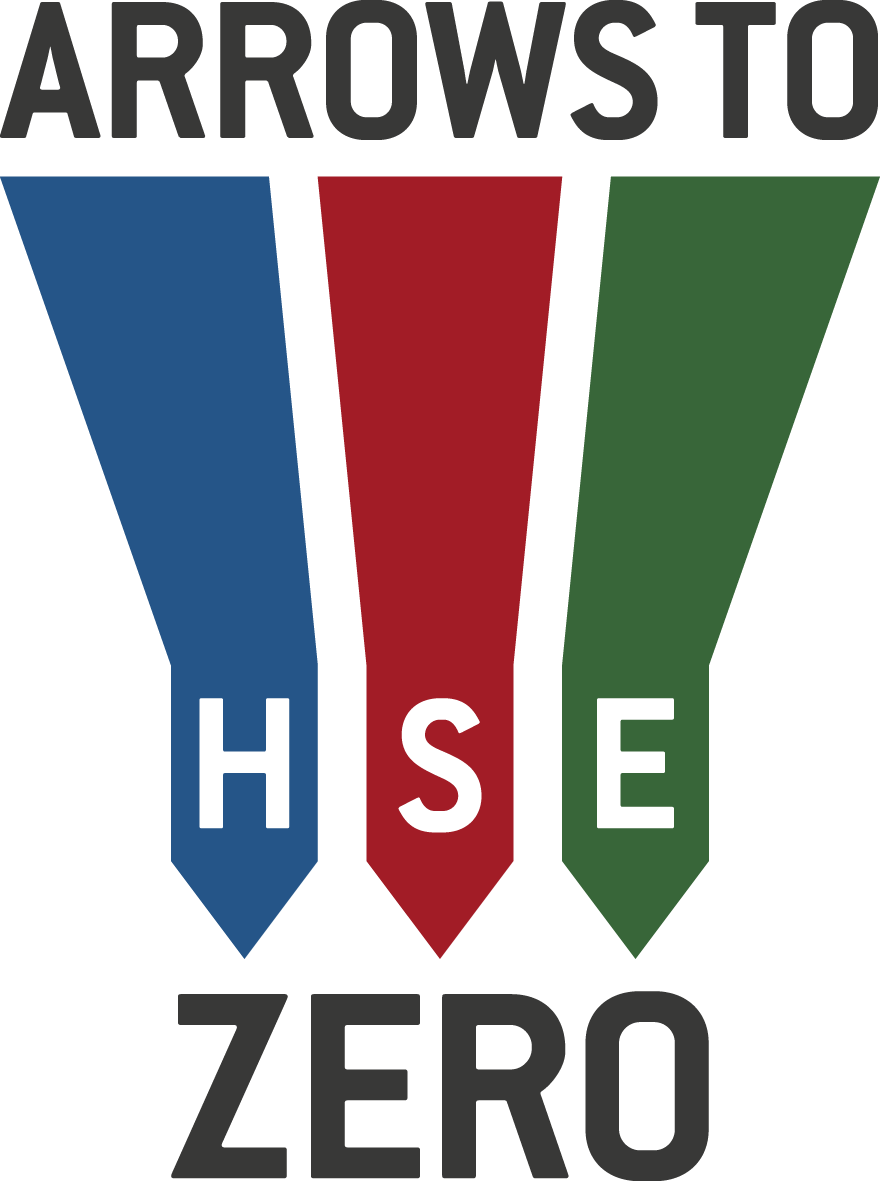 Jelentkezési lap a BorsodChem Zrt.Egészségvédelmi, Biztonságtechnikai és Környezetvédelmi Főosztály rajzpályázatáraA jelentkezési lap aláírásával kijelentem, hogy a pályázati kiírást megismertem, a kiírási feltételeket elfogadom, valamint a pályázati kiíráshoz csatolt személyes adatkezelési tájékoztatót elolvastam, megértettem.A pályázó szülőjeként / törvényes gondviselőjeként önként hozzájárulok a következőkhöz:Kérjük X jellel jelölje a jobbra található négyzetekben önkéntes hozzájárulását.Az 1-es számú hozzájárulás hiánya ellehetetlenítheti a pályázaton való részvételt. A 2-3-4-es számú hozzájárulások hiányában a pályázaton való részvétel továbbra is lehetséges.Dátum: 202……………………….………………… …………………………………….……………………Szülő/Gondviselő aláírásaPedagógus hozzájárulása személyes adatok kezeléséheza BorsodChem Zrt.Egészségvédelmi, Biztonságtechnikai és Környezetvédelmi Főosztály rajzpályázata kapcsánA jelentkezési lap aláírásával kijelentem, hogy a pályázati kiírást megismertem, a kiírási feltételeket elfogadom, valamint a pályázati kiíráshoz csatolt személyes adatkezelési tájékoztatót elolvastam, megértettem.Hozzájárulok a következőkhöz Kérjük X jellel jelölje a jobbra található négyzetekben önkéntes hozzájárulását.Az 1-es számú hozzájárulás hiányában az Ön esetleges díjazása ellehetetlenülhet. A 2-3-4-es számú hozzájárulások hiánya nincs hatással az Ön esetleges díjazására.Dátum: 202……………………….……………………………………………………….……………………Pedagógus aláírásaTájékoztató személyes adatok kezelésérőlA BorsodChem Zrt. az Egészségvédelmi, Biztonságtechnikai és Környezetvédelmi Főosztálya által, a 2023. évi kabalafigura megtervezésére és rajzok készítésére kiírt pályázata kapcsán a jelentkezési lapon vagy a honlapon lévő elektronikus űrlapon megadott személyes adatokat, a benyújtott pályaműveket, valamint a díjátadó ünnepségen készült fotókat, fényképfelvételeket, mint személyes adatokat az alábbi módon kezeli.Az adatkezelők és elérhetőségeikBorsodChem Zrt., Egészségvédelmi, Biztonságtechnikai és Környezetvédelmi Főosztálye-mail: 		hse@borsodchem.eu,		központi telefonszám: +36-48-511-211Facebook adatkezelési tájékoztatója:		https://www.facebook.com/about/privacyKifejezetten a pályázattal kapcsolatos kérdéseit a BorsodChem Zrt. felé a fenti e-mail címen teheti fel.Adatvédelmi szakértőA BorsodChem Zrt.-nél a vállalat tevékenységére figyelemmel nem kötelező úgynevezett adatvédelmi tisztviselő kinevezése. Ugyanakkor a BorsodChem Zrt. a személyes adatok védelmének szem előtt tartása érdekében adatvédelmi szakértőt foglalkoztat, akihez az alábbi elérhetőségeken közvetlenül fordulhat a személyes adatok kezelésével kapcsolatos kérdésével, panaszával:Név:		Leitner ZsoltPostacím:	3700 Kazincbarcika, Bolyai tér 1E-mail cím:	infosec@borsodchem.euTelefonszám:	+36-48-522-305 / vállalaton belüli hívás esetén 23-05-ös mellék.Az adatkezelés céljaA pályázó és pályázó törvényes képviselőjének vonatkozásábanA személyes adatok kezelésének célja a pályázat lebonyolítása, a pályázókkal való kapcsolatfelvétel, egyes résztvevők díjazása.A pályázót támogató, delegáló pedagógus vonatkozásábanA BorsodChem Zrt. a legtöbb pályázót támogató-delegáló pedagógust jutalmazni kívánja.További adatkezelési cél a pályázatra benyújtott pályaművek felhasználása, közzététele a BorsodChem Zrt. saját kiadványaiban, belső hálózatán, weboldalán ill. helyiségeiben, feltüntetve a pályaművet és az alkotó nevét, továbbá a pályázaton résztvevőkről a díjátadó ünnepségen a BorsodChem Zrt. által fotók, fényképfelvételek készítése és azok megjelenítése, promótálása Facebook-on, valamint vállalati előadásokon, prezentációkban.A BorsodChem Zrt. a pályaműveket ajándéktárgyak díszítésére is felhasználhatja.Az adatkezelés jogalapjaA személyes adatok, valamint a fotók, mint személyes adatok kezelésére önkéntes hozzájárulás alapján kerül sor.A személyes adatok kezelésének indokaA pályázó és pályázó törvényes képviselőjének vonatkozásábanA pályázat nem bonyolítható le a pályázó személyes adatainak kezelése nélkül. A pályázatnak kifejezetten célja a beadott pályaművek kezelése, bemutatása - a pályázat lezárását követő időszakban is.A pályázót támogató, delegáló pedagógus vonatkozásábanA legtöbb pályázót támogató-delegáló pedagógus kiválasztásának alapvető feltétele, hogy a BorsodChem Zrt. ismerettel rendelkezzen arra vonatkozóan, hogy az adott pályázót ki támogatta, delegálta.A díjátadó ünnepségen a fotók készítésével és felhasználásával a résztvevők személyes adatainak kezelése valósul meg.Köteles vagyok hozzájárulni, hogy személyes adataimat a BorsodChem Zrt. kezelje, valamint hogy rólam a díjátadó ünnepségen fotók készüljenek?A személyes adatok megadása önkéntes, akárcsak a pályázatban való részvétel. Ugyanakkor a pályázatot nem áll módunkban semmilyen formában kezelni, ha a pályázó és törvényes képviselője az általunk kért személyes adatokat nem adja meg.A támogató pedagógus személyes adatainak hiánya nem kizáró ok a pályázat befogadása és elbírálása szempontjából.A pályázó és pályázó törvényes képviselőjének vonatkozásábanÖn szabadon eldöntheti, hogy gyermeke szerepelhet-e fényképfelvételeken, vagy sem. A fényképfelvételek készítése során törekszünk arra, hogy Ön és gyermeke tudatában legyen annak, hogy gyermekéről fényképfelvételt készítenek. Amennyiben Ön a felvétel készítésével nem ért egyet, kérjük, hogy jelezze egyértelműen a fotós felé azt, hogy gyermekét nem kívánja szerepeltetni a fényképen (lehetőség szerint még a felvétel készítése előtt).A pályázót támogató, delegáló pedagógus vonatkozásábanÖn szabadon eldöntheti, hogy kíván-e szerepelni a fényképfelvételeken, vagy sem. A fényképfelvételek készítése során törekszünk arra, hogy Ön tudatában legyen annak, hogy Önről fényképfelvételt készítenek. Amennyiben Ön a felvétel készítésével nem ért egyet, kérjük, hogy jelezze egyértelműen a fotós felé azt, hogy nem kíván szerepelni a fényképen (lehetőség szerint még a felvétel készítése előtt).A kezelt személyes adatok köreA pályázó és pályázó törvényes képviselőjének vonatkozásábanA BorsodChem Zrt. a pályázó és törvényes képviselője vonatkozásában a pályázatra való jelentkezés során benyújtott személyes adatokat kezeli, amelyek a következők:pályázó neve, osztálya, oktatási intézményének megnevezése; delegáló-támogató pedagógus neve; törvényes képviselő neve, aláírása; értesítési e-mail cím és telefonszám.A pályázót támogató, delegáló pedagógus vonatkozásábanA pedagógus neve, aláírása, e-mail címe, telefonszáma, oktatási intézmény megnevezése, a pedagógus  által támogatott, delegált gyermekek neve, száma.Fentieken kívül a díjkiosztó ünnepségen a résztvevőkről készült fotók. A személyes adatok kezelésének időtartamaA pályázók és a törvényes képviselők, valamint a delegáló pedagógus adatait a pályázat és az eredményhirdetés, díjátadás lebonyolításának végéig kezeljük.A pályaműveket és a szerzők nevét az eredményhirdetést követő 3 évig kezeljük.A honlapon történő jelentkezés esetén a tárhely szolgáltató partner által készített biztonsági mentések 30 napig kerülnek megőrzésre.A díjkiosztó ünnepségen készült fotók tekintetében a megőrzési idő 3 év.Pályázatra történő jelentkezés a BorsodChem Zrt. honlapjánAmennyiben a pályázatra történő jelentkezés elektronikusan, a BorsodChem Zrt. honlapján külön erre a célra kialakított űrlapon keresztül valósul meg a jelentkezés folyamata az alábbiak szerint alakul:A szülőnek/törvényes gondviselőnek meg kell adnia a gyermek (pályázó) nevét, az oktatási intézmény nevét, pályázó osztályát, a pályázó korosztályát, felkészítő tanár nevét (opcionális), szülő/törvényes gondviselő nevét, értesítési telefonszámot (opcionális), értesítési e-mail címet, a pályázat kategóriáját (EBK rajz vagy EBK kabala), és fel kell töltenie a pályázó műveit.Amennyiben az űrlapon a felkészítő tanár neve megadásra kerül, úgy a tanár csak akkor vehet részt a pályázaton, ha külön regisztrál és hozzájárul személyes adatainak kezeléséhez. Amennyiben a tanár nem regisztrálja magát és nem járul hozzá a személyes adatainak kezeléséhez, úgy a pályázaton nem vehet részt.A regisztráció folyamán a szülő/törvényes gondviselő által megadott értesítési e-mail címre a rendszer egy visszaigazoló e-mail-t küld, melyben tájékoztatjuk az e-mail cím tulajdonosát, hogy gyermekét regisztrálták a BorsodChem Zrt. rajzpályázatára. Amennyiben a regisztráció valótlan, úgy a címzettnek lehetősége van ezt jeleznie a BorsodChem Zrt. felé a hse@borsodchem.eu e-mail címen. Amennyiben a gyermeket/pályázót a szülő/törvényes gondviselő a tudomása és/vagy beleegyezése nélkül regisztráltak a pályázatra, úgy a regisztráció azonnal törlésre kerül.A felkészítő tanár regisztrációjakor a tanárnak meg kell adnia a nevét, a pályázó gyermek vagy gyermekek nevét, az oktatási intézmény nevét, a tanár értesítési telefonszámát(opcionális) és e-mail címét. A regisztráció folyamán a tanár által megadott értesítési e-mail címre a rendszer egy visszaigazoló e-mail-t küld, melyben tájékoztatjuk az e-mail cím tulajdonosát a regisztrációról. Amennyiben a regisztráció valótlan, úgy a címzettnek lehetősége van ezt jeleznie a hse@borsodchem.eu e-mail címen. Amennyiben a regisztráció a felkészítő tanár tudomása és/vagy beleegyezése nélkül valósult meg, úgy a regisztráció azonnal törlésre kerül.A honlapon történő jelentkezés során az adatkezelés célja, jogalapja és indoka megegyezik a papír alapon megvalósuló jelentkezés során megvalósuló adatkezeléssel.  A honlapon megvalósuló adatkezelésekről, valamint az ott használt sütikről részletes információ a  BorsodChem Zrt. honlapján szereplő Süti tájékoztatóban található. https://borsodchem.com/suti-szabalyzatFacebook-oldalakon történő megjelenésAzzal, hogy a BorsodChem Zrt. a díjkiosztó ünnepségen készült fotókat, fényképfelvételeket hozzájárulása esetén megjeleníti vállalati Facebook-oldalán, a BorsodChem Zrt. az adatokat gyakorlatilag átadja egy másik adatkezelőnek, a Facebook-nak.A Facebook-oldalakon megjelenő fotókat, fényképfelvételeket – mint személyes adatokat - a Facebook saját szabályzata szerint kezeli. Az ide vonatkozó Adatkezelési szabályzat itt található meg: https://www.facebook.com/about/privacy.A Facebook internetes oldalain cookie-kat (süti) alkalmaz. Ezekről bővebb információt a következő oldalon talál: https://www.facebook.com/policies/cookies/. A BorsodChem Zrt. ezen cookie-ból semmilyen információt nem kezel és nem kap.A BorsodChem Zrt. a vállalat Facebook-oldalát meglátogatókra vonatkozóan semmilyen elemzést, adatgyűjtést, információszerzést nem végez.Adatalanyi jogosultságokA pályázót és törvényes képviselőjét, a pályázót támogató pedagógust a személyes adataik kezelése kapcsán, valamint a díjátadó ünnepségen résztvevőket - akik szerepelnek az ünnepségen készült fotókon, fényképfelvételeken - az alábbi jogok illetik meg. Kérjük, hogy amennyiben élni kívánnak az alábbi jogok valamelyikével, úgy ezt az adatkezelő elérhetőségeinek valamelyikén (lásd fent) jelezzék.Hozzáférés joga – Ön jogosult arra, hogy az adatkezelőtől visszajelzést kapjon arra vonatkozóan, hogy a személyes adatok kezelése folyamatban van-e, és jogosult tájékoztatást kérni a személyes adatok kezelésének részleteiről.Helyesbítés joga – Ön kérheti az adatkezelőt arra, hogy az adatkezelő indokolatlan késedelem nélkül helyesbítse a pontatlan személyes adatokat. Ön kérheti a hiányos személyes adatok kiegészítését is.Törlés joga – Ön jogosult arra, hogy az Ön kérésére az adatkezelő indokolatlan késedelem nélkül törölje a személyes adatokat, az adatkezelő pedig köteles arra, hogy az érintettre vonatkozó személyes adatokat indokolatlan késedelem nélkül törölje.A pályázó vagy törvényes képviselője részéről gyakorolt törlési jog ellehetetlenítheti a pályázatban való további részvételt.A törlési jog gyakorlása a támogató pedagógus részéről ellehetetlenítheti a pedagógus megjutalmazását.Adatkezelés korlátozásának joga – Ön jogosult arra, hogy az Ön kérésére az adatkezelő korlátozza az adatkezelést, például de nem kizárólagosan, ha Ön vitatja a személyes adatok pontosságát. Ebben az esetben az adatkezelő alapvetően csak a személyes adat tárolására jogosult.Hozzájárulás visszavonásának joga és panasztételi jog – lásd lejjebb.Hozzájárulás visszavonásához való jogÖnnek jogában áll visszavonni a személyes adatok kezeléséhez történő hozzájárulását. Legyen tekintettel arra, hogy a hozzájárulás visszavonása a pályázó vagy törvényes képviselője esetében ellehetetlenítheti a pályázatban való további részvételt attól függően, hogy a hozzájárulás visszavonásakor a pályázat éppen milyen szakaszban tart.A hozzájárulás visszavonása a támogató pedagógus részéről ellehetetlenítheti a pedagógus megjutalmazását.Kérjük, legyen tudatában, hogy a visszavonás pillanatáig az Ön hozzájárulása alapján személyes adatainak kezelésére jogszerűen kerül sor!A hozzájárulás visszavonására, jelentkezési formától függetlenül, az alábbiak szerint van lehetőség:A hse@borsodchem.eu e-mail címen, a hozzájárulás visszavonására irányuló nyilatkozat megküldésével. Postai úton, a hozzájárulás visszavonására irányuló nyilatkozat megküldésével.Postai cím: BorsodChem Zrt. EBK Főosztály, 3700 Kazincbarcika, Bolyai tér 1.Adatszolgáltatás elmaradásának lehetséges következményeiAz adatszolgáltatás pályázó részéről történő elmaradása azt eredményezi, hogy a pályázatot a BorsodChem Zrt. nem fogadja be.A felügyeleti hatósághoz történő panasz benyújtásaAmennyiben úgy ítéli meg, hogy az Önre vonatkozó Személyes Adatok kezelése sérti a GDPR rendelkezéseit, úgy jogosult panaszt benyújtani a Nemzeti Adatvédelmi és Információszabadság Hatóságnál (cím: 1055 Budapest, Falk Miksa utca 9-11.; Postacím: 1363 Budapest, Pf. 9. telefon: +36 1 391 1400; e-mail: ugyfelszolgalat@naih.hu).Bírósághoz fordulásAmennyiben a Nemzeti Adatvédelmi és Információszabadság Hatóság nem foglalkozik a hozzájuk benyújtott panaszával, vagy három hónapon belül nem tájékoztatja Önt a panasszal kapcsolatos eljárási fejleményekről vagy annak eredményéről, vagy Ön úgy ítéli meg, hogy az Önre vonatkozó Személyes Adatok kezelése sérti a GDPR-ban foglalt jogait, úgy jogosult bírósághoz fordulni.Az eljárást a BorsodChem székhelye szerint illetékes törvényszék előtt vagy az Ön szokásos tartózkodási helye szerinti törvényszék előtt kell megindítani.Pályázó neve:Pályázó osztálya:Oktatási intézmény megnevezése:Oktatási intézmény megnevezése:Oktatási intézmény megnevezése:Felkészítő tanár/mentor neve:Felkészítő tanár/mentor neve:Opcionális, hiánya nem kizáró feltétel. Kérjük, hogy akkor nevezzen meg egy pedagógust, ha a pályázathoz csatolni tudja a pedagógus hozzájárulását személyes adatainak kezeléséhez.Opcionális, hiánya nem kizáró feltétel. Kérjük, hogy akkor nevezzen meg egy pedagógust, ha a pályázathoz csatolni tudja a pedagógus hozzájárulását személyes adatainak kezeléséhez.Opcionális, hiánya nem kizáró feltétel. Kérjük, hogy akkor nevezzen meg egy pedagógust, ha a pályázathoz csatolni tudja a pedagógus hozzájárulását személyes adatainak kezeléséhez.Opcionális, hiánya nem kizáró feltétel. Kérjük, hogy akkor nevezzen meg egy pedagógust, ha a pályázathoz csatolni tudja a pedagógus hozzájárulását személyes adatainak kezeléséhez.Szülő/Gondviselő neve:Szülő/Gondviselő neve:Értesítési e-mail cím és telefonszám:Értesítési e-mail cím és telefonszám:Értesítési e-mail cím és telefonszám:1A személyes adatok adatkezelési tájékoztatóban leírt módon történő kezeléséhez.2A pályázat kapcsán a pályázóról a pályázó nevéről, valamint a pályázó által elkészített műről fotók készülhetnek.3A pályázat kapcsán a pályázó nevét, a pályázóról, valamint a pályázó által elkészített műről készült fotókat a BorsodChem Zrt. felhasználja megjelenítés, promótálás céljából vállalati előadásokon, prezentációkban.4A pályázat kapcsán a pályázó nevét, a pályázóról, valamint a pályázó által elkészített műről készült fotók megjelenjenek az esemény dokumentálása, publikálása, bemutatása céljából a BorsodChem Zrt. Facebook-oldalán.Felkészítő tanár/mentor neve:--------------------------------------------------------------------------------------------------------------------------------------------Pályázó(k) neve(i):--------------------------------------------------------------------------------------------------------------------------------------------------------------------------------------------------------------------------------------------------------------------------------------------------------------------------------------------------------------------------------------------------------------------------------------------------------------------------------------------------------------------------------------------------------------------------------------------------------------------------------------------------------------------------------------------------------------------------------------------------------------------------------------------------------------------------------------------------------------------------------------------------------Oktatási intézmény megnevezése:Oktatási intézmény megnevezése:Pedagógus értesítési e-mail címe és telefonszáma:Pedagógus értesítési e-mail címe és telefonszáma:1A személyes adatok adatkezelési tájékoztatóban leírt módon történő kezeléséhez.2A pályázat kapcsán rólam fotók, fényképfelvételek készülhetnek.3A pályázat kapcsán rólam készült fotókat a BorsodChem Zrt. felhasználja megjelenítés, promótálás céljából vállalati előadásokon, prezentációkban.4A pályázat kapcsán rólam készült fotók megjelenhetnek az esemény dokumentálása, publikálása, bemutatása céljából a BorsodChem Zrt. Facebook-oldalán.